Name: ________________________________________________________________________How Much Will My Lifestyle Cost?http://www.jumpstart.org/reality-check.htmlWrite down the annual amount needed for your lifestyle.CNN Money Cost of Living Calculator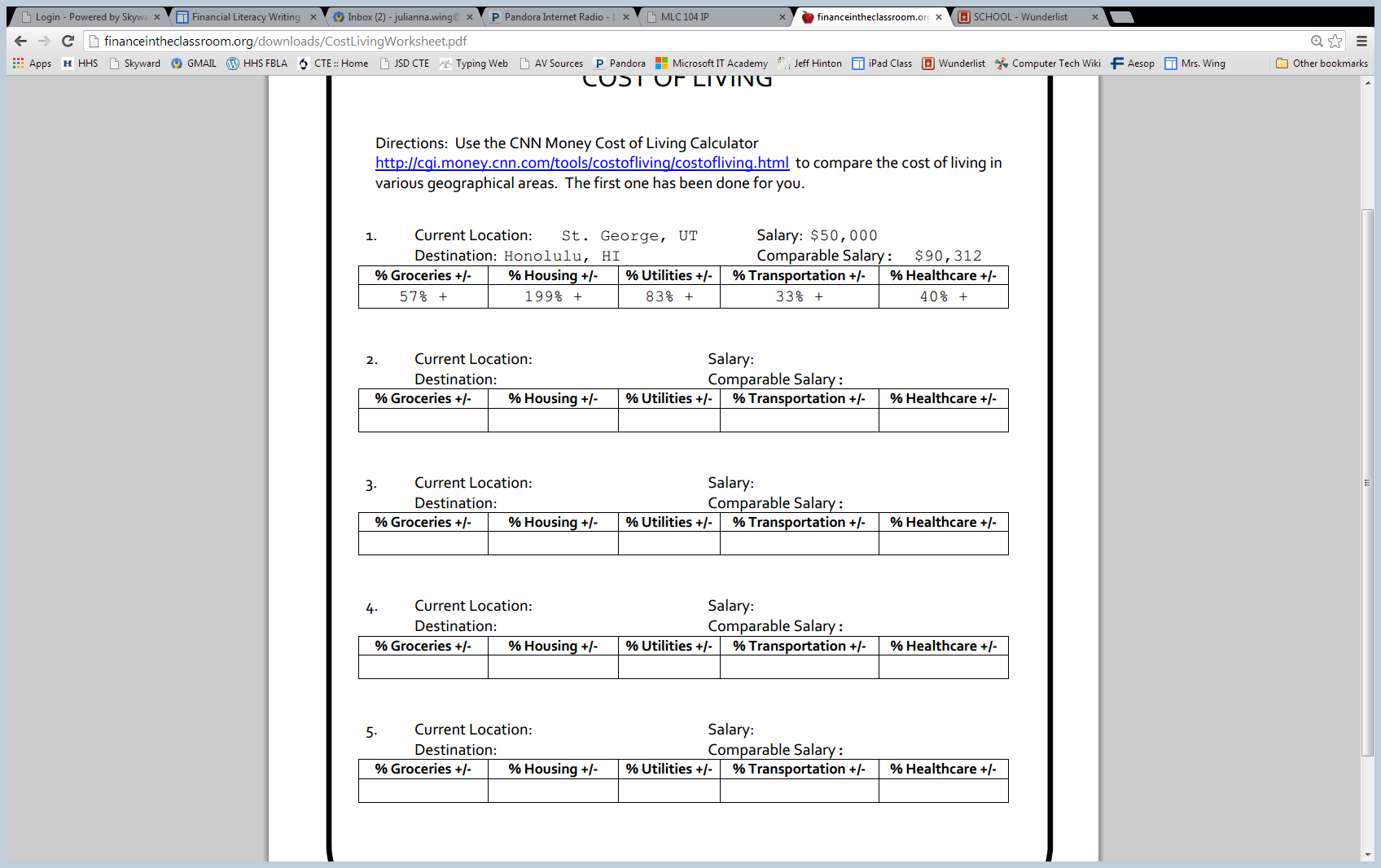 Industry Informationhttp://www.careerinfonet.net/Fastest Growing IndustriesHighest Paid IndustriesState Occupational Employment and Wage Estimateshttp://www.bls.gov/oes/current/oessrcst.htmClick on the state. Scroll down through the occupational titles to find the career that most closely matches the career you are considering. Click on the name of the occupation. Use the information on that page to answer the questions below.What occupation did you choose?

 About how many Americans are employed in that occupation?What is the mean annual wage for that occupation? What is the annual wage rate for the lowest-paid ten percent of workers in that occupation?What is the annual wage rate for the highest-paid ten percent of workers in that occupation?Visit this website: www.bls.gov/oes/current/oessrcst.htm and find the mean annual income for that occupation for residents from your state.How does your state's mean annual income for your occupation compare to the national mean annual income for that occupation?If there is a difference, what do you think is the primary reason for that difference?Will you stay in your state for your career, or do you think you will move away? Why? 